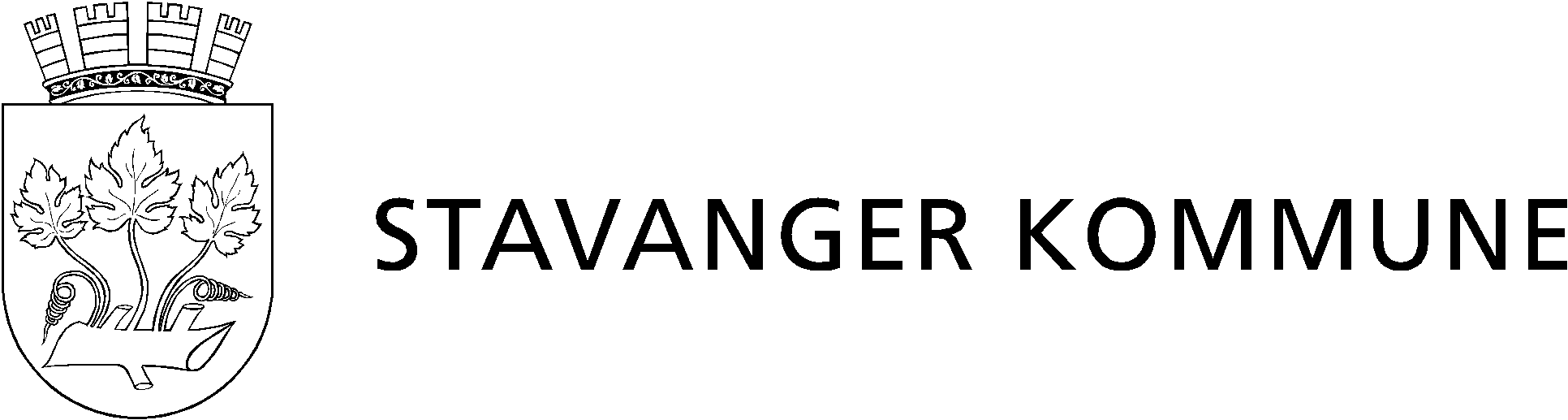 Med hilsen
Torstein Plener		Ole Kristian LieDriftsstyreleder							Konstituert rektor/sekretærMøtereferatOppvekst og levekårSt. Svithun skolePostadr.: Postboks 8069 Forus, 4068 StavangerBesøksadr.: Vikedalsgt 11Telefon: 51505150 E-post: stsvithun.skole@stavanger.kommune.no www.stavanger.kommune.noOrg.nr.: NO 964 965 226Gruppe:DriftsstyreMøtested:Personalrom, St. Svithun skoleMøtedato/ -tid:Mandag 13.05.2019, 17.30Deltakere:Torstein Plener, Christina Nordahl, Are H. Braaten, Aina Lygre, Ann Elin Piel, Annette Kvalsund, Lauritz Pedersen Knudsen (elev), Anna Thea Reigstad Havik (elev), Ole Kristian LieKopi til:Bent Inge AskREFERANSE JOURNALNRDATOOKL13.05.2019Sak nr.:26-2019Godkjenning av innkalling og sakslisteVedtak: Innkalling og saksliste godkjennes27-2019 Godkjenning av referat fra møte 18.03.2019Vedtak: Referat godkjennes28-2019Saker under eventueltIngen saker meldt til eventuelt.29-2019ØkonomiRegnskapet for de fire første månedene viser et totalforbruk på 97,5% av estimert forbruk. Dette er et kalkulert underforbruk, ettersom det er forventet et overforbruk til høsten. Det ble også vist til et møte som Ole Kristian og Torstein deltok på sammen med skolesjef og andre rektorer om økonomi. Her var det tydelig at mange av skolene har en anstrengt økonomisk situasjon. I etterkant av møtet er det vedtatt en ekstrabevilgning til skolene for å kompensere for overforbruket. 
Vedtak: Saken tas til orientering30-2019Status skoleSolidaritetsaksjon, 8. mai (åpen dag)  og 9.mai (aksjonsdag)Virket som en positiv dag for både foresatte og elever. Litt utfordringer knyttet til Vipps ordningen, men ellers virket det positivt. Det ble også nevnt at det var positivt at elever delte ut programmer og gikk rundt og reklamerte for forskjellige utstillinger.
Eksamen, 14/5-24/5 + 19/6 (muntlig)Eksamenstrekk for skriftlig eksamen kunngjøres 14/5, kl. 09.00. Eksamensdagene er 16/5 Matematikk, 21/5-22/5 Norsk og 24/5 Engelsk. Muntlige eksamensfag kunngjøres 17/6.Mottak av neste skoleårs 8.trinn, man. 3/6Elevene fra barneskolene møter sine kommende kontaktlærere kl. 12.00. Foreldremøte blir avholdt 6/6.Vedtak: Saken tas til orientering31/2019Skolerute for skoleåret 2020/2021Skoleruta for skoleåret 2020/2021 ligger ved innkallingen. St. Svithun skole ønsker ikke å gjøre noen endringer i forhold til denne. Skolens 6 planleggingsdager legges således til dager som er merket som fridager/planleggingsdager i skoleruta.Vedtak: Skoleruta for skoleåret 2020/2021 vedtas.Merk: Etter møtet har det skjedd en revidering av skoleruta. Dette medfører at 
          vedtaket oppheves, og skoleruta 2020/2021 må opp igjen som sak 
          høsten 2021.32-2019Saker fra FAUGjennomføring av foreldremøter, spesielt med tanke på minoritetsspråklige foreldre. Burde minoritetsforeldre være kalt inn et eget møte med tolker?
Psykisk helseHadde det vært en idè å involvere Helsesista? Pris: 25000 kr for inntil 30 min. foredrag, 35000kr inntil 60 min. Reise kommer i tillegg. Kan dette kombineres med barneskolene slik at utgiftene fordeles?
Hjem/skole-samarbeid gruppeDet er to interesserte foresatte pr.nå, og i tillegg ønskes det en foreldrerepresentant fra kommende skoleårs 8.trinn. Skolen skal også ha to representanter.
Inkludering av minoritetsspråklige foreldreFAU ønsker at klassekontaktene skal tenke over hvordan de kan inkludere minoritetsforeldre bedre i foreldresamarbeidet. Samtidig er det ønskelig at også lærerne tar dette opp som tema.
Vedtak: Saken tas til orientering33-2019Saker fra elevrådElevrådet har jobbet en del med enkeltsaker, i det siste har dette av naturlige årsaker vært solidaritetsaksjonenVedtak: Saken tas til orientering35-2019Eventuelt